Pri telefonickom kontakte ohľadom termínu každého ZVB informujem, že podlahy nedezinfikujeme, čo zahŕňa pochopiteľne samotné schody. Sú informovaní, že dezinfikujeme povrchy, s ktorými ľudia prichádzajú do kontaktu rukami to znam.:·        Vchodové dvere·        Poštové schránky·        Kľučky a vypínače v spoločných priestoroch·        Výťahovú kabínu zvnútra·        Výťahové dvere na každom podlaží·        Schodišťové madlo od najvyššieho podlažia po najnižšieNedezinfikujeme – podlahy, pivnice a kľučky do bytov ( súkromné vlastníctvo)!!!Interval funkčnosti uvádzam 7 – 14 dní!!!V prvotnom maily je uvedené iba schodisko (zrejme sme to mali presne špecifikovať), no ZVB presne špecifikujem povrchy, ktoré sa dezinfikujú. Pred vykonaním služby sú o týchto skutočnostiach informovaní a záleží na ich voľbe, či pristúpia k samotnej realizácii. V prípade otázok som k dispozícii.ĎakujemS pozdravom a prianím pekného dňaBc. Lucia BalážováKoordinátorDelphia s. r. o. portál   www.kolaudujem.ske-mail: lucia.balazova@kolaudujem.sk             info@kolaudujem.skmobil: 0907 322 885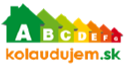 Osobné údaje dotknutých osôb, ktoré sú súčasťou tejto mailovej komunikácie sú spracúvané na vopred vymedzený účel v súlade s Nariadením Európskeho parlamentu a Rady (EÚ) 2016/679 o ochrane fyzických osôb pri spracúvaní osobných údajov a o voľnom pohybe takýchto údajov a zákona NR SR č. 18/2018 Z. z. o ochrane osobných údajov a o zmene a doplnení niektorých zákonov. Bližšie informácie nájdete na www.kolaudujem.sk